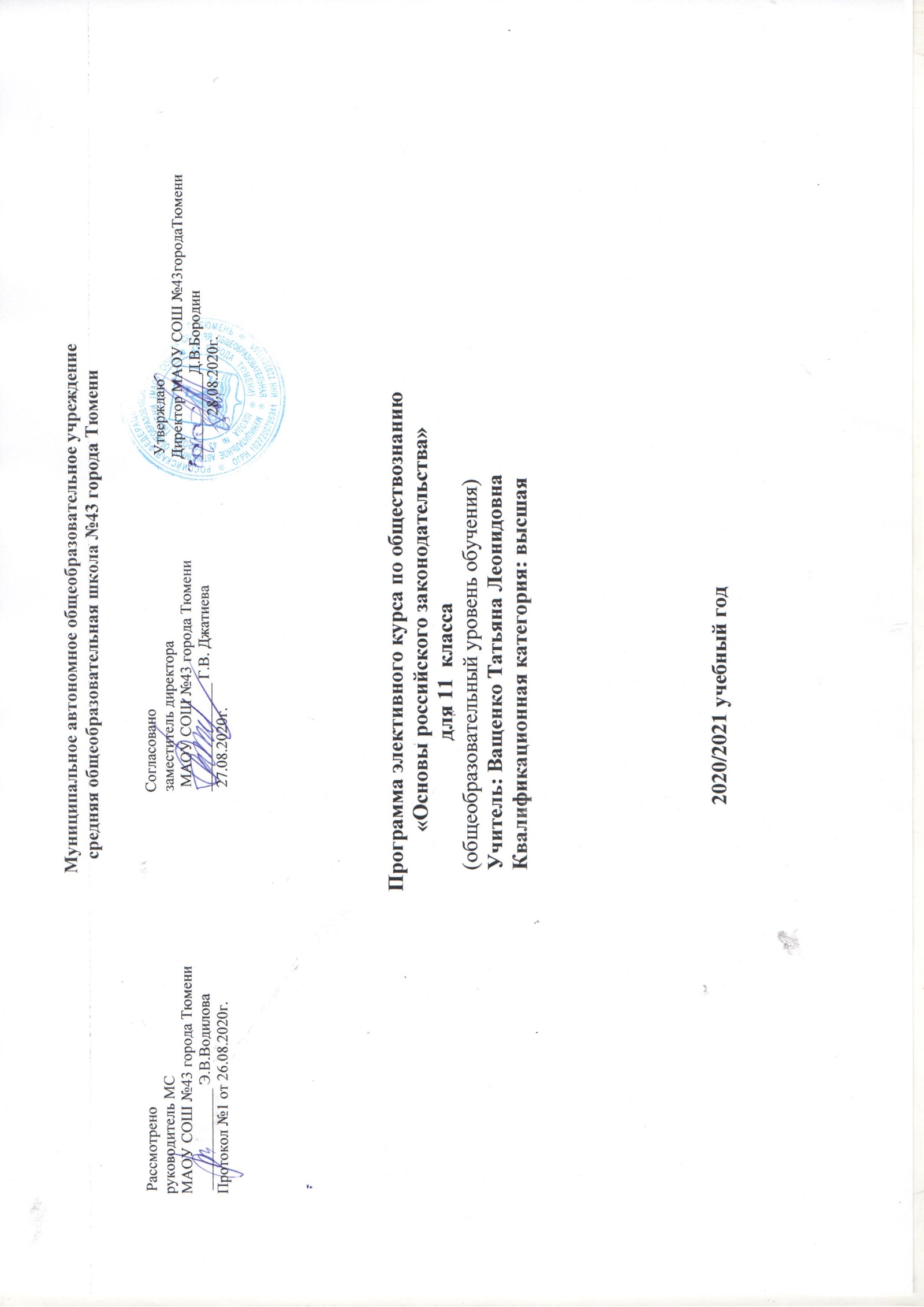                                                                             Пояснительная записка.     Примерная рабочая программа элективного курса   «Основы российского законодательства» составлена на основе Федерального компонента Государственного стандарта среднего (полного) общего образования и авторской рабочей программы по праву   Мустафиной М.В. для 11 класса общеобразовательных школ. Содержание данного элективного курса способствует углублению базового курса "Обществознание", акцентировано на вовлечении учащихся в правовую сферу жизни государства. Курс рассчитан на 34 часа для ведения занятий с учащимися 11 класса, не ставит своей целью  глубокое  изучение основ российского законодательства. Его основная задача - заинтересовать учащихся и сориентировать их в выборе будущей профессии.      Цель курса:  усвоение школьниками основных знаний о возможностях правовой системы России, необходимых для эффективного использования и защиты  прав и исполнения обязанностей, правомерной реализации гражданской позиции.   Задачи курса:       - усвоить основные знания об основных принципах, нормах и институтах права, возможностях правовой системы России;       - развить потребность в формировании  правосознания и правовой культуры, социально-правовой активности;       - воспитать гражданскую ответственность и чувство собственного достоинства;       - сформировать опыт применения полученных знаний и умений для решения типичных задач в области правовых отношений, гражданской         и общественной деятельности ;       - развить интерес к правовым   наукам.                                                        Требования  к уровню подготовки учащихся:  В результате изучения курса  учащиеся  должны:    -  знать  сущность изучаемых понятий и явлений, специфику  правовой  науки;     - уметь  применять основные понятия, категории в практической деятельности для анализа конкретной ситуации, воспринимать содержание правовой  информации, изложенной в литературе и СМИ, формировать собственную позицию в отношении  правовой  политики  проводимой государством, выработать собственную точку зрения на правовые проблемы;     - владеть умениями получать и критически осмысливать правовую информацию, анализировать и  систематизировать, грамотно и аргументировано излагать свое мнение  по обсуждаемым  проблемам.                                                                              Ожидаемый результат:           Привитие интереса к новому учебному предмету, успешная сдача ЕГЭ по обществознанию, более взвешенный и обдуманный выбор будущей профессии, успешная социализация в обществе, расширение знаний в правовой  сфере.                                                                            Методы и формы работы.       Лекции, деловые игры, практические занятия, решение задач, семинары, групповое и индивидуальное проектирование. Индивидуальная, парная и групповая форма работы.                             Тематический план элективного курса  «Основы российского законодательства».                                                                                                                                                                                           Содержание занятий элективного курса.                                                                               Раздел 1.Конституционное право. – 7 часов.Конституции  в России. История принятия и общая характеристика Конституции Российской Федерации. Федеративное устройство. Президент Российской Федерации.  Федеральное собрание. Совет Федерации. Государственная Дума. Правительство Российской Федерации. Судебная власть в Российской Федерации. Прокуратура. Местное самоуправление.                                                                               Раздел 2.Экологическое право. – 3 часа.Понятие и источники экологического права. Общая характеристика и особенности экологического права. Право человека на благоприятную окружающую среду. Основные экологические права граждан, закрепленные в Конституции Российской Федерации.  Способы защиты экологических  прав. Экологические правонарушения. Юридическая ответственность за  экологические правонарушения.                                                                              Раздел 3. Гражданское право. – 3 часов.            Гражданский кодекс РФ. Субъекты и объекты гражданского права.  Организационно-правовые формы предпринимательской деятельности. Юридические лица. Право собственности. Наследование. Страхование. Обязательственное право. Сделки. Отдельные виды гражданско-правовых договоров (купля-продажа, подряд, аренда, оказание услуг). Имущественные и неимущественные права. Защита материальных и нематериальных прав. Причинение и возмещение вреда.                                                                              Раздел 4. Налоговое право. – 3 часа.      Налоговый кодекс РФ.  Налоговое право. Налоговые органы. Аудит. Виды налогов. Налогообложение юридических лиц. Налоги с физических лиц. Ответственность за уклонение от уплаты налогов.                                                                               Раздел 5. Семейное право. – 3 часа.        Семейный кодекс РФ.  Семейные правоотношения. Брак.  Условия его заключения. Имущественные и личные неимущественные права и обязанности супругов. Брачный контракт. Прекращение брачных отношений. Развод. Правовые отношения родителей и детей. Права, обязанности и ответственность членов семьи. Эмансипация несовершеннолетних. Усыновление (удочерение). Опека и попечительство.                                                                             Раздел  6. Трудовое право. – 3 часов.       Трудовой кодекс РФ.  Понятие трудовых отношений. Трудоустройство.  Трудовой договор, порядок его заключения и расторжения. Коллективный договор. Рабочее время и время отдыха.  Оплата труда и виды оплаты труда. Охрана труда. Трудовые споры и порядок их рассмотрения. Дисциплинарная ответственность работника. Защита трудовых прав. Правовые основы социальной защиты и обеспечения.                                                                          Раздел 7. Административное право. – 3 часа.         Понятие и источники административного права. Административные правоотношения.  Субъекты административных правоотношений. Административные правонарушения. Основания административной ответственности. Производство по делам об административных правонарушениях. Органы и способы рассмотрения административных споров. Административные наказания.                                                                          Раздел 8. Уголовное право. – 3 часа.        Понятие и источники уголовного права.  Понятие преступления и наказания. Виды преступлений. Уголовная ответственность. Наказание. Действие уголовного закона.  Обстоятельства смягчающие и обстоятельства отягчающие наказание. Уголовная ответственность несовершеннолетних. Защита прав обвиняемого, потерпевшего, свидетеля в уголовном процессе.                                                                         Раздел 9. Процессуальное право. – 4 часа.Гражданское процессуальное право (гражданский процесс). Принципы гражданского судопроизводства. Арбитражный процесс. Процессуальное право: уголовный процесс. Принципы уголовного судопроизводства. Презумпция невиновности. Суд присяжных заседателей. Процессуальное право: административная юрисдикция.  Конституционное судопроизводство.                                                                          Раздел 10. Правовая культура и правосознание. – 2 часа.Понятие правовой культуры. Правовая культура общества. Правовая культура личности. Особенности правовой культуры личности. Взаимосвязь правового государства и правовой культуры. Правосознание как компонент  правовой культуры. Виды правосознания. Классификация  правосознания по степени отражения действительности. Правовая деятельность. Юридические специальности. Совершенствование правовой культуры. Условия формирования и совершенствования правовой культуры.                                                               Календарно-тематическое планирование курса.                                                                    Учебно-методические средства обучения:А.Ф. Никитин. Право 10 - 11 кл. М., Дрофа, 2011г. Конституция Российской Федерации. Гражданский кодекс Российской Федерации.Гражданско-процессуальный кодекс РФ.Налоговый кодекс РФ.Кодекс об административных правонарушениях РФ.Уголовный кодекс РФ.Уголовно-процессуальный кодекс РФ.Семейный кодекс РФ.       Трудовой кодекс РФ.      А.Ф.Никитин «Школьный юридический словарь», М., Издательский дом « Дрофа», 1998г.      А.В.Кашанин «Основы государства и права». Краткий справочник школьника. М., Издательский дом « Дрофа», 1998г.Интернет-ресурсы. Учебно-методические материалы по разделам права.  Энциклопедии, справочники, словари.№            Название разделов и тем    Всего    часов Теория1Конституционное право.               7        72Экологическое право.               3        33Гражданское право.334Налоговое право.      335Семейное  право.                       336Трудовое  право.       337Административное право.       338Уголовное право.        339Процессуальное право.       4410Правовая культура и правосознание.22Всего              34        34      № занятия  Дата                        Тема  занятия       Тип занятия                                                                         Раздел 1.Конституционное право. – 7 часов.                                                                         Раздел 1.Конституционное право. – 7 часов.                                                                         Раздел 1.Конституционное право. – 7 часов.                                                                         Раздел 1.Конституционное право. – 7 часов.103.09Конституции  в России. История принятия и общая характеристика Конституции РФ.теоретическое210.09Федеративное устройство.теоретическое317.09Президент Российской Федерации.теоретическое424.09Федеральное собрание. Совет Федерации. Государственная Дума.теоретическое501.10Правительство Российской Федерации.теоретическое608.10Судебная власть в Российской Федерации. Прокуратура.теоретическое715.10Местное самоуправление.теоретическое	                                                         Раздел 2.Экологическое право. – 3 часа.	                                                         Раздел 2.Экологическое право. – 3 часа.	                                                         Раздел 2.Экологическое право. – 3 часа.	                                                         Раздел 2.Экологическое право. – 3 часа.822.10Понятие и источники экологического права.теоретическое905.11Основные экологические права граждан, закрепленные в Конституции РФ.теоретическое1012.11Экологические правонарушения. Юридическая ответственность за  экологические правонарушения.теоретическое                                                                    Тема 3. Гражданское право. – 3 часа.                                                                                                    Тема 3. Гражданское право. – 3 часа.                                                                                                    Тема 3. Гражданское право. – 3 часа.                                                                                                    Тема 3. Гражданское право. – 3 часа.                                1119.11Гражданский кодекс РФ. Организационно-правовые формы предпринимательской деятельности. Право собственности.теоретическое1226.11 Наследование. Страхование. теоретическое1303.12Обязательственное право.теоретическое                                                                        Тема 4. Налоговое право. – 3 часа.                                                                        Тема 4. Налоговое право. – 3 часа.                                                                        Тема 4. Налоговое право. – 3 часа.                                                                        Тема 4. Налоговое право. – 3 часа.1410.12Налоговый кодекс РФ. Налогообложение. Налогоплательщики. Налоговые органы.теоретическое1517.12Виды налогов. Ответственность за уклонение от уплаты налогов.теоретическое1624.12 Налогообложение физических и юридических лиц.теоретическое	                                                         Тема 5. Семейное право. – 3 часа.	                                                         Тема 5. Семейное право. – 3 часа.	                                                         Тема 5. Семейное право. – 3 часа.	                                                         Тема 5. Семейное право. – 3 часа.1714.01Семейный кодекс РФ. Правовое регулирование брачных отношений.теоретическое1821.01Права и обязанности супругов.теоретическое1928.01Права и обязанности родителей и детей. Усыновление (удочерение), опека, попечительство.теоретическое                                                                       Тема 6. Трудовое право. – 3 часа.                                                                       Тема 6. Трудовое право. – 3 часа.                                                                       Тема 6. Трудовое право. – 3 часа.                                                                       Тема 6. Трудовое право. – 3 часа.2004.02Трудовой кодекс РФ.  Трудовой договор. Коллективный договортеоретическое2111.02Рабочее время и время отдыха. Оплата труда . Охрана трудатеоретическое2218.02Трудовые споры. Ответственность по трудовому праву.теоретическое                                                                      Тема 7. Административное право. – 3 часа.                                                                      Тема 7. Административное право. – 3 часа.                                                                      Тема 7. Административное право. – 3 часа.                                                                      Тема 7. Административное право. – 3 часа.2325.02 Источники административного права.    Административные правоотношения. Субъекты  и объекты административного права.теоретическое2404.03Административные правонарушения.теоретическое2511.03Административные наказания. Административная ответственность несовершеннолетних.теоретическое                                                                     Тема 8. Уголовное право. – 3 часа.                                                                     Тема 8. Уголовное право. – 3 часа.                                                                     Тема 8. Уголовное право. – 3 часа.                                                                     Тема 8. Уголовное право. – 3 часа.2618.03Уголовное право. Принципы уголовного права. Уголовный кодекс РФ. теоретическое2725.03Преступление. Виды преступлений. Уголовная ответственность. Наказание.теоретическое2808.04Обстоятельства, смягчающие и отягчающие  наказание. Уголовная ответственность несовершеннолетних.теоретическое	                                                         Тема 9. Процессуальное право. – 4 часа.	                                                         Тема 9. Процессуальное право. – 4 часа.	                                                         Тема 9. Процессуальное право. – 4 часа.	                                                         Тема 9. Процессуальное право. – 4 часа.2915.04Гражданское процессуальное право (гражданский процесс).теоретическое3022.04 Особенности уголовного судопроизводства (уголовный процесс).теоретическое3129.04Процессуальное право: административная юрисдикциятеоретическое3206.05Конституционное судопроизводствотеоретическое3313.05Понятие правовой культуры. Взаимосвязь правового государства и правовой культуры.теоретическое3420.05Правосознание как компонент  правовой культуры.теоретическое